Innspill til Rødts utkast til arbeidsprogram for 2021-2025 fra Velferdstinget i Oslo og AkershusVelferdstinget i Oslo og Akershus er et studentorgan som representerer rundt 70 000 studenter i Oslo og omegn i politiske spørsmål og alt som omhandler studentvelferd.Først og fremst vil vi takke Rødt for et godt utkast til arbeidsprogram som ivaretar svært mye av det vi som jobber for studentvelferd ønsker. Vi har noen ekstra innspill til dere i Rødt Oslo vi håper dere vil ta med videre i bearbeidelsen av deres eget innspill til arbeidsprogrammet. Vi tror våre forslag er i tråd med deres politikk og forhåpentligvis kan vi komme med noen innspill som kan gjøre det endelige programmet enda bedre.Følgende er våre innspill: 8.1 Høyere utdanning tilgjengelig for alleNytt punkt:981. Knytte studiestøtten til grunnbeløpet ved 1.5G for å sikre studenter en forutsigbar hverdag og stabil utvikling i tråd med vekst i konsumprisindeks.Begrunnelse:Studenter er bærebjelken for framtidens samfunn og bærekraftig utvikling. Det er svært viktig at så mange studenter som mulig evner å fullføre studiene sine og at evnen til å fullføre studiene ikke avhenger av om en kan få økonomisk hjelp hjemmefra eller ikke. Å knytte studiestøtten til 1.5G vil bidra til at alle vil ha lik rett til utdanning, og gi trygge og forutsigbare økonomiske rammer som ikke eksisterer per dags dato for studenter i Norge hvor det ikke er jevn vekst i støtte. Dette vil være en investering i fremtiden hvor vi er helt avhengig av kompetansen fra studenter som fullfører høyere utdanning. 8.5 Gode studentvelferdsordninger               Nytt punkt:1033. Innføre statstilskudd for rehabilitering av studentboliger i den årlige bevilgningen til studentboliger. Begrunnelse: Å innføre tilskudd for rehabilitering av studentboliger i tilskuddsrammen vil være en solid økonomisk investering i bærekraftige bygg hvor dagens ordning dessverre kun insentiverer riving/nybygg. Å beholde eksisterende bygningsmasse så langt det lar seg gjøre er som oftest mer bærekraftig enn å bygge nytt.4.4. Primærhelsetjenesten           Nytt punkt:570. Lovfeste offentlig finansiering av helsetjenestene i studentsamskipnadene.Begrunnelse:SHoT(Studentenes helse- og trivselsundersøkelse) tallene fra 2018 viser at svært mange studenter har en form for psykisk helseplage eller sykdom. Det er ofte lange ventetider som samskipnadenes helsetjenester, og tilbudet er også ofte begrenset i periode. For å styrke samskipnadenes helsetjenester mener vi det er hensiktsmessig å lovfeste offentlig finansiering av disse tjenestene i samskipnadene. Det vil bidra til at flere kan fullføre høyere utdanning og bidra i samfunnet de kommende tiårene.Med vennlig hilsenIdun KløvstadLederVelferdstinget i Oslo og AkershusTlf: 47614656Mail: leder@studentvelferd.no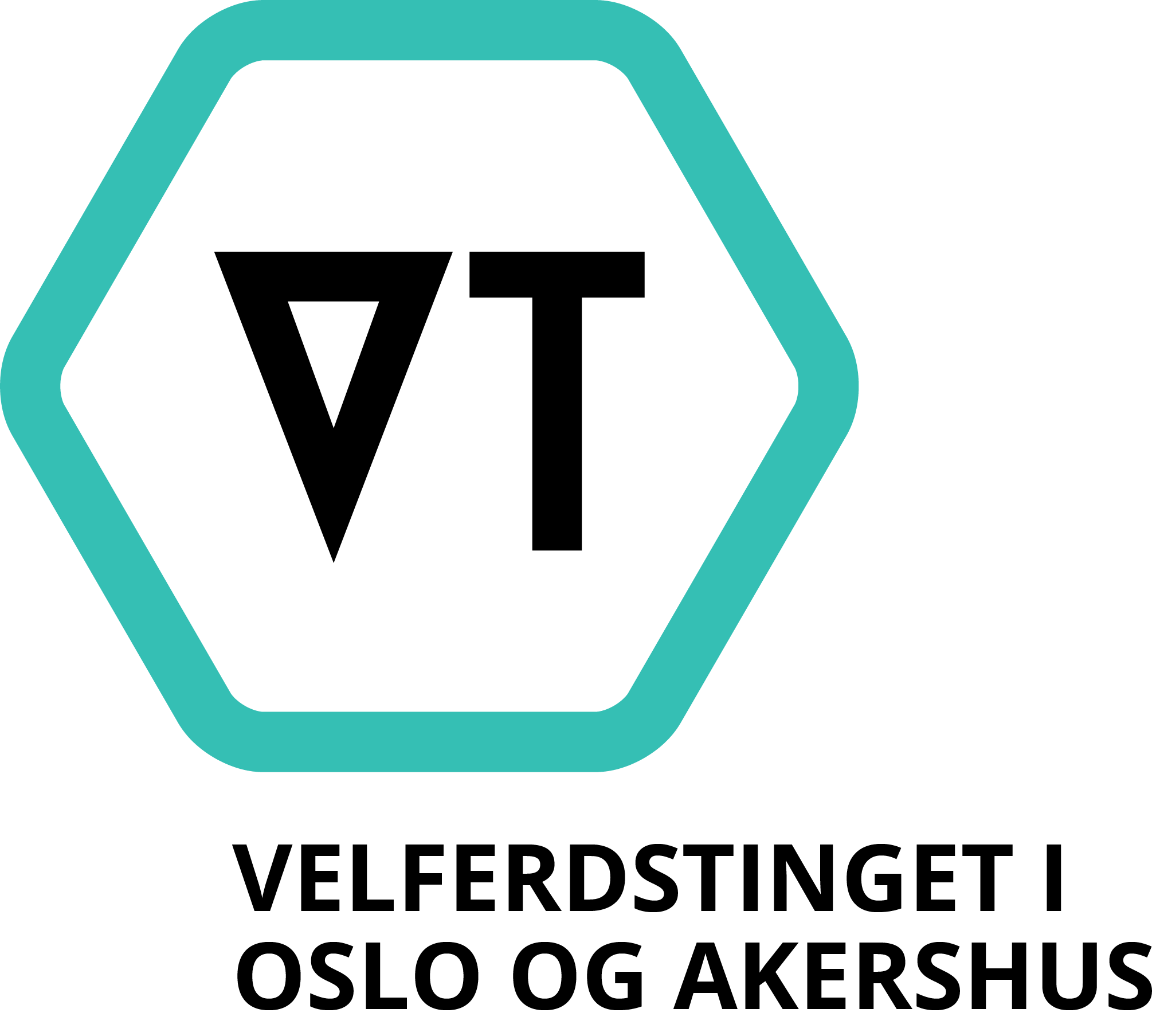 Postboks 1088, Blindern, 0317 Oslo. www.studentvelferd.no 